· l \o:b\\	fi>.	\l CÂ  ..,	.Les étudiants en droitvolentau se.cours •· d,      \e. s c..on.   som.m'  at.  e.urs.  .L'UFC-Que Cl1oisrret l'Académie dedroit ont créé la 'idinique du. droit"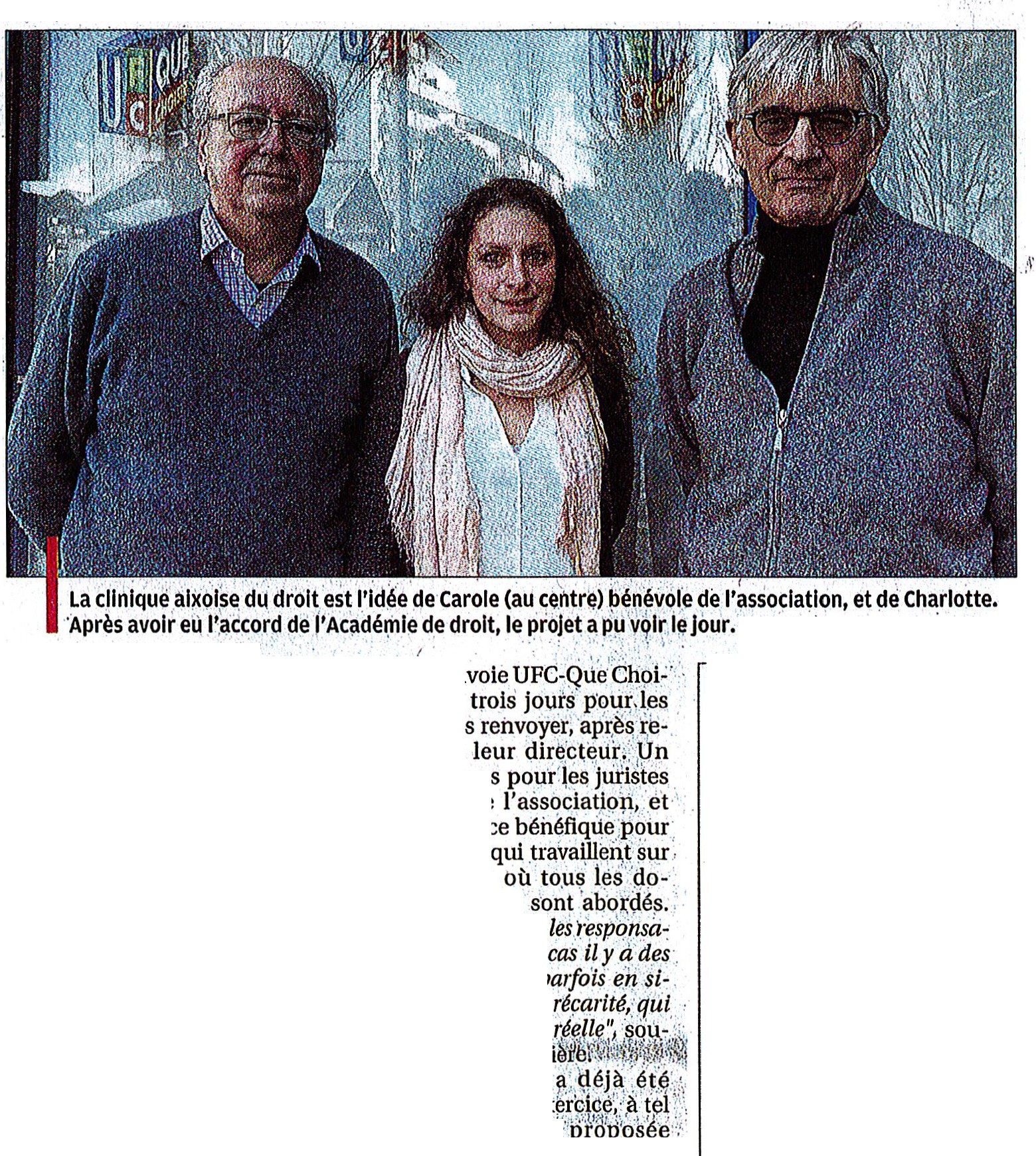 :vant  de . deveni.r  UtJ.e   .·c nvention  unique  enFrance,  La  clinique':)aixoise du droit de: laconsommatton  Mait   l'idée.,de  deux ;  · jeunes filles: cliatlot.te, doct ur   ·· en droit et élève ;1vocate, et Ca­ rolè, juristè d'entniprîse et bé­ névole     de     l'association UFC  Qüe Choisir. Bi  n plus qu'à  l'initiative . de  c.e iprojet, "elles ont·été les véritables mo­ teurs de lamise en place de cette convention",  comme  le  sou­ ligne Bernard Bmhat, présidentde l'association  de consomma- ·teurs.Depuis  la  suppression   des contrats  li.i és,   I'iissbciation n'est  plus  Capable  ·d'embau·  1•J  .'·1. icheùm juriste.   Cinq bénévole  · se.relaient pour traiter les coll,r riers des consommateurs,   mals ce n'est pas as ez.    ·	·.i..  r1PHOTO CH .R .6S0 è._S à traiter pitr an	ne fais pas de cours màgtstifl,	q  e ieur eiwoie  ur•u-·'-'u""On 4 plî4 çle  50 clis (l.tJ,;(llt r .   seulement des résolutions de cas   · sir. Ils  ontpar . ari, et  on  env·oie  'pllis     pl:âtique";Fofmèrles;	\ts)U- ·  triùterèt	·rei'ltvo'ver :·n•.x•.,;;..:de 1 200, courriers. C'est un tra-	ridiques et pas seulermint leur  .  lecture de vail considérable'; explique Ber-	donner  du  contenu ! c'es(son .   .gâin .de   è ps ni rd  Burtin, •vice-président . .   credo. C'est dohc sans hésiter	bénévoles  deMais c'est pourtant cette sur-	qu'ii a accepté te partenariat,	urie.expérience béiléftqlil:i ;ptnu charge de travail qùi a donné à	d'autant  plus  qu'il  n'est  pas	les étudiantsCharlotte .et'Carole l'idée de la	com.pl(!tementétrangeràl'asso -	des cas réels clinique . C'est  toutnaturelle c	ciation   de   consommateurs,	mairies du droit ment qu'elles <;>nt contacté en	puisqu'Il   en   est   un   ancien	"Çapermetausside premier   lieu   l'Académie   de	conseiller! 'Tétaisréticerltàou-	biliser, derriàreces .droit,  formation  d'excellence	.vrir une clinique de droit, je _ ne	·de la faculté qu'il est impos-	voulais pas que t'on sous-traite    . tuation de	nr  cariM .:sible, d:intégrer  saQil  mention	des qt ocçtts oy des entrepl,i f!s,,.._qttenfl.ent"Trè13 bien''.    . ·  ·   ,.1    .   , . .	expliqtfe-t-iL Mais avec l'&.i?:êM<·llgn«;.'Frédétic R 'titj' i:	(jFrédéric Rouvièf .  dire<,:re\lr.     nous n' vons pas  ce problàme , ·  .··· prie .étpdiant de l'Adtdé .,a f'!Cçepté ce'p  ; ·,,:  c'est complàtement  désin re.s :     ,con,quise p r çet  'tena t	N}.M  ! [';;'Ç'ëla:cQ.i'--,...,sé". Depuis le 22 février1 g  .\'J, M.,:.;J?. 2I\t t,qu'èlle . s' .   'resp(Jn t.>tiWiii     p' êlït gogie   que ''(j:l  \çonvention  a été signéê?qTie'(t:t,:lyô)!l'!tlëveniibéii {i·q} 1d'  iî'!ll'â:' \l$.j'utilise  'en aMphithéâtre peri-	les élèves de mastei· 1 dè l'Aca-	dation.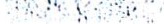 dant mes cours, explique-t-il. Je	démie planchent  sur les cas	Chloé ROUSSEL')r---:---------'---,,BI·I; TÔT UNE	..	')"BANQUE  DE CAS".PoJr.i:or\thÎuêr de faciliterla vie desJuristes béné- voles, la Clinique aixoise du droit a pour projet d'ouvrirune "banq'ue dé èas" en ligne, consultabl!! unique- .ment par les mein bresd'UFC·Què Choisir et del'Académie de droit.Le principe: archiver les cas traités et leurs solu­ tions. ''Nous avons souvent des cas similaires, cette base de données peut-êtreun gain de temps pour nouset  poudes;é/èvesll·exr'·l   i :plique Bernard Bruhat.